КАРАР                                                                                 РЕШЕНИЕОб утверждении Порядка присвоения наименований улицам, площадям и иным территориямпроживания граждан в сельском поселении Зириклинский сельсовет муниципального района Шаранский район Республики Башкортостан В соответствии с Федеральным законом «Об общих принципах
организации местного самоуправления в Российской Федерации», Уставом
сельского поселения Зириклинский сельсовет, Совет сельского поселения Зириклинский сельсовет муниципального района Шаранский район Республики Башкортостан РЕШИЛ:1. Утвердить прилагаемый Порядок присвоения наименований улицам, площадям       и       иным       территориям       проживания       граждан       в сельском поселении Зириклинский сельсовет муниципального района Шаранский район Республики Башкортостан.	2. Администрации сельского поселения Зириклинский сельсовет  вести регистрацию и учет действующих и присваиваемых    наименований    улиц,    площадей    и    иных    территорий проживания граждан в сельском поселении Зириклинский сельсовет муниципального района Шаранский район Республики Башкортостан. 3.	Установить, что:деятельность Экспертной комиссии по присвоению наименований улицам, площадям и иным территориям проживания граждан, предусмотренная Порядком, утвержденным настоящим решением, осуществляется во взаимодействии с Комиссией при Президенте Республики Башкортостан по административно-территориальному устройству Республики Башкортостан;финансирование расходов, связанных с реализацией настоящего
решения, осуществляется за счет средств бюджета сельского поселения Зириклинский сельсовет муниципального района Шаранский район Республики Башкортостан.         4. Настоящее решение обнародовать на доске информации администрации сельского поселения Зириклинский сельсовет  и в сельских библиотеках  с.Зириклы.Глава сельского поселения      Зириклинский сельсовет                                                    Р.Игдеевс.Зириклы 07 ноября 2012г.№ 201Приложение    к решению Совета сельского поселения Зириклинский сельсовет от 07.11.2012г. № 201                                                                                  Порядокприсвоения наименований улицам, площадям и иным территориямпроживания граждан в сельском поселении Зириклинский сельсовет муниципального района Шаранский район Республики Башкортостан1. Общие положения1.1. Настоящий Порядок разработан в соответствии с Федеральным законом   «Об   общих  принципах  организации  местного  самоуправления Российской Федерации», Уставом сельского поселения Зириклинский сельсовет и устанавливает процедуру присвоения    наименований   улицам,    площадям    и    иным    территориям проживания граждан (аллеи, скверы, бульвары, набережные, мосты, переулки, проезды, просеки, проспекты, тупики, шоссе  и т.п.) (далее    -    территория    проживания    граждан).           1.2. Переименование территории проживания граждан осуществляется
на условиях и в порядке, предусмотренном для присвоения наименования
территории проживания граждан, с особенностями, предусмотренными
настоящим Порядком.1.3.	При наименовании территории проживания граждан должны
учитываться следующие основные требования. Наименования должны:быть благозвучными, удобными для произношения, краткими и легко запоминающимися;отражать наиболее существенные индивидуальные характеристики объекта наименования;         органически вписываться в существующую систему наименований, сочетаться с наименованиями смежных территорий проживания граждан; состоять не более чем из трех слов.1.4.	Присвоение одного и того же наименования нескольким
однородным территориям проживания граждан в пределах одного
населенного пункта не допускается.1.5.	Переименование территории проживания граждан производится в случаях, если:две и более территории проживания граждан в пределах одного населенного пункта имеют одно и то же наименование;изменяется статус и (или) функциональное назначение территории проживания граждан;восстанавливается исторически сложившееся название территории проживания граждан;территории  проживания  граждан  присваивается  имя  выдающегосядеятеля, внесшего значительный вклад в развитие сельского поселения Зириклинский сельсовет Республики Башкортостан, Российской Федерации.1.6.	Присвоение   наименования   территориям   проживания   граждан должны производится с учетом мнения   населения   сельского поселения Зириклинский  сельсовет  муниципального района Шаранский район Республики Башкортостан,    географических,    исторических,    национальных, культурно-бытовых и иных местных условий.1.7.	Использование (написание, оформление) наименований
территорий проживания граждан осуществляется в соответствии с
законодательством о языках народов Российской Федерации.     2. Процедура присвоения наименований территориям проживания     граждан             2.1. Для рассмотрения предложений по вопросам присвоения наименований территориям   проживания   граждан   создается   Экспертная комиссия   по   присвоению   наименований   улицам,   площадям   и   иным территориям проживания граждан, их переименования в сельском поселении 	Зириклинский сельсовет  муниципального района Шаранский район Республики Башкортостан (далее -Экспертная комиссия).Положение и состав Экспертной комиссии утверждаются
постановлением Администрации сельского поселения.В состав Экспертной комиссии должны входить специалисты в области топонимики,    градостроительства,    архитектуры,    истории,    краеведения,лингвистики,     социологии    из    числа    депутатов    Совета    сельского поселения Зириклинский сельсовет муниципального района Шаранский район Республики Башкортостан, представителей Администрации муниципального района Шаранский район Республики Башкортостан. В состав Экспертной комиссии могут входить представители органов государственной власти Республики Башкортостан.Экспертная комиссия осуществляет свою деятельность во взаимодействии с Комиссией при Президенте Республики Башкортостан по административно-территориальному устройству Республики Башкортостан.2.2.	Предложения о наименовании территории проживания граждан
(далее - предложение) вносятся в Экспертную комиссию.2.3.	Предложения вправе вносить:органы государственной власти Российской Федерации и Республики Башкортостан;депутаты Совета сельского поселения;общественные объединения;организации и трудовые коллективы;органы территориального общественного самоуправления; инициативные группы граждан  сельского поселения Зириклинский сельсовет муниципального района Шаранский район Республики Башкортостан  (при этом один и тот же гражданин может входить лишь в одну инициативную группу граждан, образованную по конкретному вопросу присвоения наименования территории проживания граждан).2.4.	Предложение должно содержать:
предлагаемое наименование;подробное обоснование необходимости наименования территории проживания граждан;наименование, юридический адрес органа власти, общественного объединения, организации и подпись уполномоченного лица или подпись, фамилию, имя, отчество и адрес регистрации по месту жительства граждан, внесших предложение.2.5.	Информация о поступивших предложениях, сроках внесения по ним предложений   от    населения     сельского поселения Зириклинский сельсовет муниципального района Шаранский район Республики Башкортостан подлежат опубликованию (обнародованию) Экспертной комиссией в порядке, предусмотренном для опубликования (обнародования) муниципальных нормативных правовых актов.Указанные предложения рассматриваются, обобщаются и учитываются Экспертной комиссией при даче соответствующего заключения.2.6.	По результатам рассмотрения предложения Экспертная комиссия
составляет заключение по форме, утверждаемой Экспертной комиссией, о
целесообразности или нецелесообразности присвоения наименования и
направляет его в Администрацию муниципального района Шаранский район.Проект указанного заключения по решению Экспертной комиссии направляется в Комиссию при Президенте Республики Башкортостан по административно-территориальному устройству Республики Башкортостан. Указанная Комиссия в соответствии со своим Положением вправе оказать соответствующую консультативную и методическую помощь.2.7.	Присвоение (отклонение предложения о присвоении)
наименований      территориям      проживания      граждан      осуществляется постановлением Администрации  муниципального района с учетом заключения Экспертной комиссии и предложения Комиссии при Президенте Республики Башкортостан по административно-территориальному устройству Республики Башкортостан (при, наличии).Указанные      постановления     Администрации официальному опубликованию (обнародованию) в течение их принятия.2.8. Указатель с присвоенным в соответствии с настоящим Порядком наименованием подлежит установке (замене)  в срок не позднее одного    месяца    со    дня    принятия    соответствующего    постановления Администрации муниципального района.Башкортостан РеспубликаһыШаран районымуниципаль районыныңЕрекле ауыл Советыауыл биләмәһе СоветыЕрекле   ауылы, тел.(34769) 2-54-45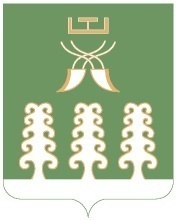 Республика БашкортостанСовет сельского поселенияЗириклинский  сельсоветмуниципального районаШаранский районс. Зириклы  тел.(34769) 2-54-45